COMMUNE DE 4357				       Donceel, le 23 août 2022     DONCEEL
                          CONVOCATION DU CONSEIL COMMUNAL*********************************************************************Conformément aux articles L1122-12 et L1122-13 du code de la démocratie locale et de la décentralisation, nous avons l'honneur de vous convoquer à la séance du Conseil qui aura lieu le mercredi 31 août 2022 à 20 heures en la salle du Conseil communalArt.l1122-17 de la CDLD : "Le Conseil ne peut prendre de résolution si la majorité de ses membres en fonction n'est présente. Cependant si l'assemblée a été convoquée deux fois sans s'être trouvée en nombre compétent, elle pourra, après une nouvelle et dernière convocation, délibérer, quel que soit le nombre des membres présents, sur les objets mis pour la troisième fois à l'ordre du jour."L'ORDRE DU JOUR (1ère convocation) de cette assemblée est reproduit ci-après : Séance PubliquePV de la séance précédente – ApprobationBudget communal 2022 – Modifications budgétaires ordinaires et extraordinaires n°2 – Approbation Protocole de collaboration entre les communes et le département de la police et des contrôles du Service Public de Wallonie agriculture, ressources naturelles et environnement -  Répression des infractions environnementales ainsi que celles liées au Bien-Etre AnimalFabrique d’Eglise Saint-Pierre de Haneffe – Budget 2023 – Approbation Fabrique d’Eglise Saint-Martin de Limont – Budget 2023 – Approbation MPT – Plan Energie UREBA Exceptionnel 2022 – Choix du mode de passation et des conditions du marchéMPF – Acquisition de matériau dans le cadre de la rénovation des filets d’eau – Choix du mode de passation et des conditions du marché.Lutte contre les logements inoccupés – Accord relatif aux modalités techniques et organisationnelles de l’échange de donnéesSubventions extra-communales – Ligue Alzheimer – Don 2022 Désignation d’un Directeur général admis au stage – Prestation de serment de Monsieur Pierre Christiaens. Par le Collège,
Le Directeur général f.f.,                                             Le Bourgmestre f.f.    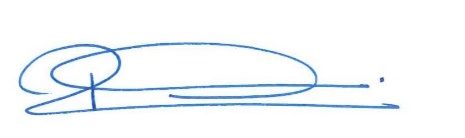 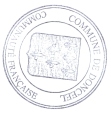 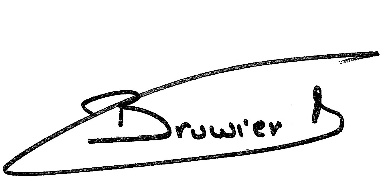      Bernadette ROME                                                 M.-C. BRUWIER